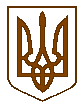 ЧЕРГОВІ МІСЦЕВІ ВИБОРИ25 жовтня 2020 рокуЛьвівська обласна територіальна виборча комісіяЛьвівська областьПОСТАНОВАЛьвівська обласна радавул. Володимира Винниченка, 18, м. Львів18 год. 05 хв.02 жовтня 2020 року										№ 32Про скасування реєстрації кандидатів у депутати Львівської обласної ради, включених до єдиного та територіальних виборчих списків місцевих організацій політичних партій на чергових виборах депутатів Львівської обласної ради 25 жовтня 2020 рокуДо Львівської обласної територіальної виборчої комісії 1-2 жовтня 2020 року надійшли заяви від Львівської територіальної організації Політичної партії «ЄВРОПЕЙСЬКА СОЛІДАРНІСТЬ», кандидатів у депутати до обласної ради від Львівської обласної організації Всеукраїнського об’єднання «Свобода» та Львівської Обласної організації Політичної Партії «СЛУГА НАРОДУ», разом з іншими документами щодо скасування реєстрації кандидатів у депутати Львівської обласної ради, висунутих на конференціях цих організацій політичних партій та включених до єдиного та територіальних виборчих списків кандидатів у депутати Львівської обласної ради вказаних місцевих організацій політичних партій.Розглянувши зазначені документи, Львівська обласна територіальна виборча комісія встановила їх відповідність вимогам Виборчого кодексу України.Враховуючи викладене, відповідно до частини четвертої статті 231, пункту першого частини першої статті 231 Виборчого кодексу України, керуючись постановами Центральної виборчої комісії від 10 серпня 2020 року № 173 "Про Порядок організації роботи та ведення діловодства виборчих комісій з виборів Президента України, народних депутатів України, місцевих виборів" та від 25 серпня 2020 року № 200 "Про Порядок інформування Центральної виборчої комісії про перебіг виборчого процесу місцевих виборів", Львівська обласна територіальна виборча комісія  п о с т а н о в л я є:1. Скасувати реєстрацію Лісної Мирослави Михайлівни – кандидата у депутати до Львівської обласної ради від Львівської територіальної організації Політичної партії «ЄВРОПЕЙСЬКА СОЛІДАРНІСТЬ» та виключити її з єдиного (№ 30) та територіального (ТВО № 3 - № 9) виборчих списків організації цієї партії у звʼязку із вибуттям з балотування (смертю).2. Скасувати реєстрацію Долінського Олега Миколайовича, Вовка Валерія Петровича – кандидатів у депутати до Львівської обласної ради від Львівської обласної організації Всеукраїнського об’єднання «Свобода» та виключити їх з єдиного (№ 13, № 62, №) та територіальних (ТВО № 4 - № 2, ТВО № 1 - № 8, ) виборчих списків організації цієї партії у звʼязку із зверненням кандидатів у депутати із заявою про відмову від балотування (заява засвідчена в порядку, встановленому Законом України "Про нотаріат", або подана до обласної виборчої комісії особисто).3. Скасувати реєстрацію Матолича Тараса Богдановича – кандидата у депутати до Львівської обласної ради від Львівської Обласної організації Політичної Партії «СЛУГА НАРОДУ» та виключити його з єдиного (№ 33) та територіального (ТВО № 1 - № 4) виборчих списків організації цієї партії у звʼязку із зверненням кандидата у депутати із заявою про відмову від балотування (заява подана до обласної виборчої комісії особисто).4. Копію цієї постанови видати представникам вищезазначених місцевих організацій політичних партій в обласній територіальній виборчій комісії.5. Цю постанову оприлюднити на офіційному веб-сайті Львівської обласної ради та веб-сайті Агенції інформації та аналітики «Гал-інфо».6. Відомості про скасування реєстрації кандидатів у депутати, включених до єдиного та територіальних виборчих списків місцевих організацій політичних партій на чергових виборах депутатів Львівської обласної ради 25 жовтня 2020 року надати відповідному органу ведення Державного реєстру виборців для подальшого надсилання Центральній виборчій комісії.Голова Львівської обласної ТВК							Андрій ЛОЗИНСЬКИЙСекретар засідання Львівської обласної ТВК					Оксана ГАВРИЛІВСтаття 231. Скасування реєстрації кандидата в депутати.1. Територіальна виборча комісія приймає рішення про скасування реєстрації окремого кандидата у депутати, включеного до єдиного та/або єдиного та територіального виборчих списків організації партії (під час виборів депутатів обласної ради) із виключенням його з відповідних виборчих списків у разі:1) звернення кандидата у депутати не пізніш як за 19 днів до дня голосування із заявою про відмову від балотування. Така заява може бути засвідчена в порядку, встановленому Законом України "Про нотаріат", або подана до відповідної виборчої комісії особисто;2) звернення організації партії не пізніш як за 19 днів до дня голосування щодо скасування реєстрації кандидата у депутати відповідно до рішення, прийнятого у порядку, передбаченому статутом партії, яке додається до такого звернення. Зазначені документи підписуються керівником та засвідчуються печаткою організації партії, а в разі її відсутності – печаткою організації партії вищого рівня або печаткою партії;3) отримання від уповноваженого органу інформації, що підтверджує факт припинення громадянства України кандидата у депутати;4) отримання від уповноваженого органу інформації, що підтверджує факт виїзду кандидата у депутати за межі України для постійного проживання;5) отримання від суду належним чином засвідченої копії судового рішення, яким кандидата у депутати визнано недієздатним;6) набрання щодо кандидата у депутати законної сили обвинувальним вироком суду за вчинення тяжкого або особливо тяжкого злочину, кримінального правопорушення проти виборчих прав громадян чи корупційного кримінального правопорушення або виявлення територіальною виборчою комісією факту наявності у кандидата судимості за такий злочин, не погашеної або не знятої в установленому законом порядку;7) порушення порядку висування кандидата у депутати встановленого частиною четвертою статті 216 цього Кодексу, в тому числі неподання кандидатом у депутати у порядку, встановленому цим Кодексом, заяви про підтвердження згоди балотуватися кандидатом у депутати від організації партії у разі виявлення включення цієї особи до виборчих списків, списків кандидатів до відповідної ради кількох організацій партій;8) виявлення інших обставин, які позбавляють особу, висунуту кандидатом у депутати права бути обраною депутатом.У разі надходження звернень, зазначених у пунктах 1 і 2 цієї частини, територіальна виборча комісія приймає рішення про скасування реєстрації кандидата у депутати у триденний строк з дня надходження звернення, але не пізніш як за 18 днів до дня голосування.У разі скасування реєстрації кандидата у депутати, включеного до єдиного та територіального виборчих списків організації партії, такий кандидат одночасно виключається із відповідних виборчих списків. При цьому черговість (порядкові номери у відповідних виборчих списках) інших кандидатів не змінюється.У разі надходження звернень, зазначених у пунктах 1 і 2 цієї частини, менш як за 19 днів до дня голосування такі звернення територіальною виборчою комісією не розглядаються, рішення щодо них не приймаються, про що суб’єкт звернення повідомляється листом за підписом голови або за його дорученням – члена відповідної виборчої комісії.2. Рішення про скасування реєстрації кандидата у депутати з підстав, передбачених у пунктах 3-8 частини першої цієї статті, приймається відповідною виборчою комісією не пізніш як на третій день після отримання нею документів, що встановлюють відповідні факти чи підтверджують настання відповідних обставин.Територіальна виборча комісія може прийняти рішення про скасування реєстрації кандидата в депутати не пізніше ніж за 18 днів до дня голосування.Територіальна виборча комісія розглядає питання про скасування реєстрації кандидата у депутати у присутності такого кандидата та представника організації партії у виборчій комісії. Про час розгляду такого питання зазначені особи повідомляються не пізніш як у день, що передує дню розгляду. У разі відсутності зазначених осіб, належним чином повідомлених про засідання з розгляду цього питання, питання розглядається територіальною виборчою комісією за відсутності зазначених осіб.3. Територіальна виборча комісія надає представнику організації партії у виборчій комісії або кандидату в депутати копію рішення про скасування реєстрації кандидата (кандидатів) у депутати не пізніш як наступного дня після його прийняття.4. У разі смерті кандидата у депутати територіальна виборча комісія приймає рішення про вибуття такого кандидата з балотування, а щодо кандидатів, включених до виборчих списків місцевих організацій партій, - також про виключення його з єдиного та територіального виборчих списків організації партії.5. Рішення про скасування реєстрації кандидата (кандидатів) у депутати, про вибуття кандидата з балотування оприлюднюються на офіційному веб-сайті (за наявності) відповідної виборчої комісії, веб-сайтах відповідних місцевих рад (за наявності) або в інший визначений цими комісіями спосіб та/або на стенді офіційних матеріалів комісії не пізніш як наступного дня після його прийняття.Рішення про скасування реєстрації кандидата (кандидатів) у депутати невідкладно надсилається до Центральної виборчої комісії у встановленому нею порядку.